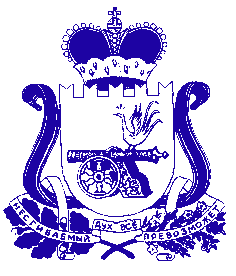 АДМИНИСТРАЦИЯ БАРСУКОВСКОГО  СЕЛЬСКОГО ПОСЕЛЕНИЯ МОНАСТЫРЩИНСКОГО РАЙОНА СМОЛЕНСКОЙ ОБЛАСТИПОСТАНОВЛЕНИЕот    11 мая 2018г.                      № 21О внесении изменений в постановлениеот 12.03.2018 года №8         В соответствии с прогнозным планом приватизации муниципального имущества Барсуковского сельского поселения на 2018 год, Администрация Барсуковского сельского поселения Монастырщинского   района Смоленской      области:   ПОСТАНОВЛЯЕТ:Приватизировать путем продажи посредством публичного предложения, находящееся в муниципальной собственности Барсуковского  сельского поселения Монастырщинского   района  Смоленской      области недвижимое имущество – нежилое помещение; назначение – нежилое; расположенное на первом этаже 2-х этажного дома; общая площадь 86,6 кв.м, с кадастровым номером 67:12:0700101:37, расположенное по адресу: Российская Федерация, Смоленская область, Монастырщинский район, п. Турковского торфопредприятия, д.4.Заключить договор на проведение торгов в соответствии с законодательством РФ с областным специализированным государственным бюджетным учреждением «Фонд государственного имущества Смоленской области».Глава муниципального образованияБарсуковского сельское поселениеМонастырщинского районаСмоленской области                                                                           Т.В. Попкова  